Topic Exploration PackThreading in python 3 Worksheet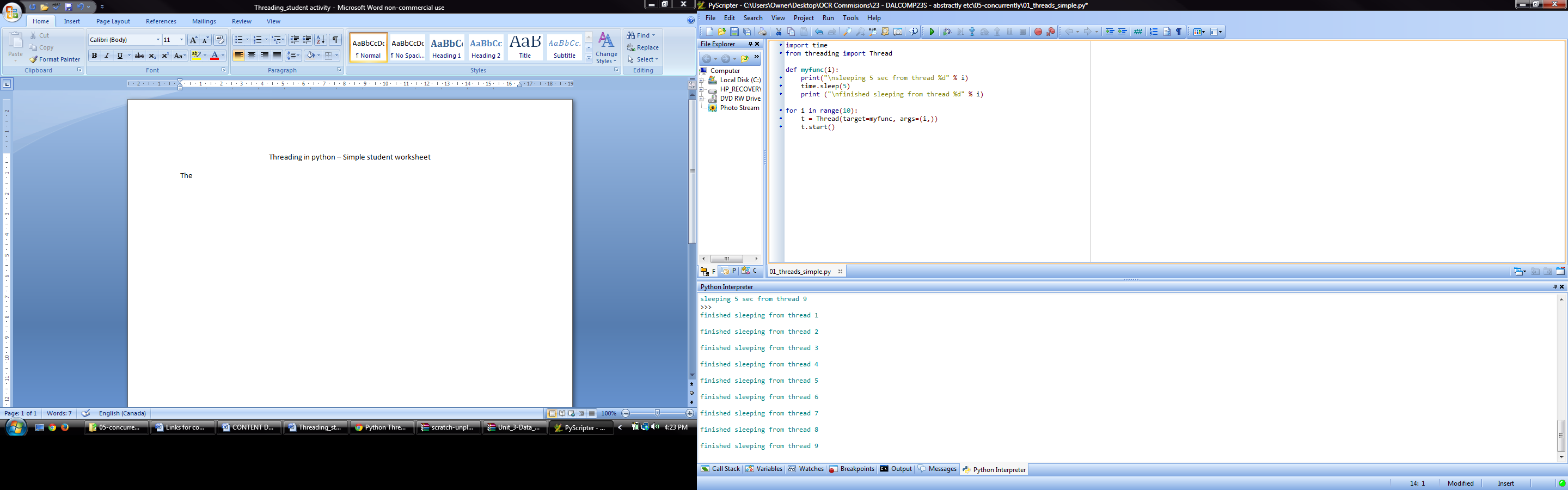 The above example exemplifies a basic threading setupActivity 1 – Type out and run the above codeActivity 2 – Change the code so that Thread 1 stops after 1 second, Thread 2 after 2 seconds etc.Thread 2 after 2 seconds etc.d 1 stops after 1 second, e end of the lesson.ions to help students consider the choices they haveActivity 3 – Develop a menu system for this application that will let you input a series of messages and times (in seconds). Afterwards the program should iterate through this list/dicttionary and create threads. The program should then wait a certain amount of seconds as specified by the user before outputting the message.Activity 4 – Make another part of your program that automatically generates messages and delaysActivity 5 – If you have not already done so, create a menu system for your program so that you can either put in values yourself or generate the list randomlyDo you run into any problems printing out the messages now that you have implemented the menu system? Why do you think this is?